Школьный краеведческий музей   Наш музей существует с 1961 года. В 80-е годы ХХ века материалы школьного музея были переданы сельский краеведческий музей, которым руководила ветеран педагогического труда Пушкарёва Евгения Сергеевна. С 2001 года материалы были размещены вновь в здании Липовской школы.«Визитная карточка» школьного музея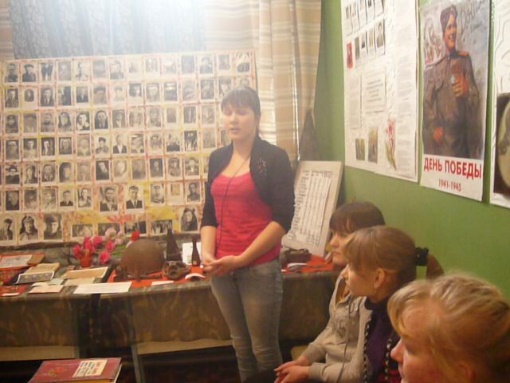 Добро пожаловать, на страничку, посвященную краеведческому музею нашей школы нашей школы.Общие сведенияШкольный краеведческий музей, начал свою работу в феврале 1961 г.Учредитель Администрация Туринского ГОНаселенный пунктс. ЛиповскоеУчредительный документПаспорт школьного музея. Свидетельство №422, выдано 22 марта 2006 г.Адрес 623907, Свердловская область, Туринский р-н, с. Липовское, ул. Петеренко,25Телефон 8 (34349) 4-41-19E-mailou-lipovka@mail.ruВремя работыВторник:  12.30-13.45Четверг:    14.00-14.35Руководитель музеяКоркина Нина ТимофеевнаМузейное помещениеКомната Боевой славы- 16,2 м2Краеведческий раздел-33,8 м2Из истории школы – 20 м2Итого: 70 м2Количество экспонатовиз них подлинных589 экспонатов, из них подлинных 500Основная деятельность музеяКультурно-образовательная ( проведение различных мероприятий:  тематических экскурсий, музейные уроки, оформление временных выставок и др.)